La “PRO LOCO” GIOIA DEL COLLEcon il patrocinio del Comune di Gioia del Colleorganizza9° TORNEO NAZIONALE DI SCACCHI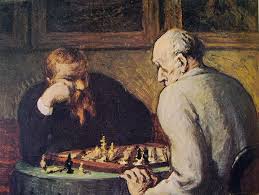 2, 3 e 4 novembre 2018Sede di gioco:Chiostro del Palazzo Comunale di Gioia del CollePiazza Margherita di Savoia n° 7Coordinate: 40.801311, 16.923183Calendario di Gioco:Venerdi 2 novembre 2018Ore 16:00 inizio iscrizioniOre 16:30 chiusura iscrizioniOre 17:00 1° turnoSabato 3 novembre 2018Ore 09:00 2° turnoOre 15:00 3° turnoDomenica 4 novembre 2018Ore 09:00 4° turnoOre 15:00 5° turnoOre 19:30 Premiazione• Organizzatore: ing. Giuseppe Benedetto 333.9253996.REGOLAMENTO:• Il Torneo è aperto a tutti i giocatori, italiani e stranieri; è valido per le variazioni Elo FIDE/FSI e permette di acquisire le Categorie Scacchistiche Nazionali raggiungendo i seguenti punteggi Elo: con 1500 si ottiene la 3^ Categoria Nazionale; con 1600 la 2^ Nazionale, con 1800 la 1^ Nazionale e con 2000 il titolo di “Candidato Maestro”. Questa edizione è organizzata in quattro tornei:TORNEO A:Aperto a tutti i giocatori italiani e stranieri aventi Elo Massimo di 2100.TORNEO B:Aperto a tutti i giocatori italiani e stranieri aventi Elo Massimo di 1900.TORNEO C:Aperto a tutti i giocatori italiani e stranieri aventi Elo Massimo di 1700.TORNEO D:Aperto a tutti i giocatori italiani e stranieri aventi Elo Massimo di 1500.• Tempo di riflessione: 120 minuti per tutta la partita (Q.P.F.) (negli ultimi 5 minuti non è obbligatorio scrivere le mosse sul formulario.) • Il giocatore che raggiungerà la scacchiera con oltre 60 minuti di ritardo sull’orario di inizio stabilito per la sessione di gioco, perderà la partita.• Per partecipare ai tornei è obbligatoria la Tessera Agonistica o Junior della FSI  per il 2018, regolarizzabile all’atto dell’iscrizione.• E’ obbligatoria la preiscrizione ad uno qualsiasi dei tornei su www.federscacchipuglia.it entro il 29 ottobre 2018. La scelta del torneo può essere modificata personalmente entro l’orario di chiusura delle iscrizioni.• In caso di mancata preiscrizione si consentirà la partecipazione solo in caso di materiale e posti disponibili con una maggiorazione di € 10,00 sulla quota dovuta.• Il contributo alle spese organizzative è:Torneo A € 45,00;   Torneo B € 40,00;   Torneo C € 35,00;   Torneo D € 30,00; • Riduzioni non cumulabili sulle iscrizioni: € 5,00 per le seguenti categorie di giocatori: nati dopo il 31 dicembre 2000 (Under 18); nati fino al 31 dicembre 1958 (Over 60); Esordienti (coloro che giocano per la prima volta in un torneo ufficiale FSI/Fide); donne.• Per quanto non contemplato nel presente bando, valgono le norme del Regolamento Internazionale della FIDE e del Regolamento Tecnico della FSI vigenti al momento dello svolgimento del torneo.• L’organizzazione, comunque, si riserva di apportare le modifiche necessarie ed opportune al fine di garantire il buon esito della manifestazione.• L’organizzazione declina ogni responsabilità per danni a persone o a cose che dovessero verificarsi prima, durante e dopo la manifestazione.• La partecipazione alla manifestazione implica il consenso alla pubblicazione dei propri dati (cognome, nome, categoria, provincia, paese di provenienza e risultati ottenuti) e di eventuali fotografie su www.federscacchipuglia.it (Per i minori tale consenso è implicitamente dato dai genitori).Premi in palio non cumulabili per un totale di € 1.400:Rimborsi spese per un totale di € 1.200 Materiale per un valore di € 200Open A (Elo 0-2100):1° classificato: € 250 + Coppa2° classificato: € 2003° classificato: € 1504° classificato: € 100Open B (Elo 0-1900):1° classificato: € 150 + Coppa2° classificato: € 1003° classificato: € 504° classificato: orologio digitale “LEAP”Open C (Elo 0-1700):1° classificato: € 100 + Coppa2° classificato: € 503° classificato: orologio digitale “LEAP”4° classificato: orologio digitale “LEAP”Open D(Elo 0-1500):1° classificato: € 50 + Coppa2° classificato: orologio digitale “LEAP”3° classificato: orologio digitale “LEAP”4° classificato: orologio digitale “LEAP”Albo d’oro Torneo “Pro Loco di Gioia del Colle”Anno 2010 Torneo A1° Classificato: DELFINO Luigi (Taranto) CM Elo 21702° Classificato: CASOLINO Rosamaria (Barletta) 1N Elo 18323° Classificato: BENEDETTO Giuseppe (Gioia del Colle) CM Elo 19154° Classificato: VARVAGLIONE Antonio (Pulsano) 1N Elo 19155° Classificato: CARAMIA Antonio (Massafra) 1N Elo 1796Torneo B1° Classificato: PAOLILLO Gaia (Barletta) 2N Elo 16952° Classificato: PIERGIANNI Gianluca (Grottaglie) 2N Elo 14823° Classificato: LARUCCIA Tommaso (Casamassima) 2N Elo 16354° Classificato: PASTORE Giuseppe (Casamassima) 2N Elo 16325° Classificato: MORO Vincenzo (Matera) 2N Elo 1629Anno 2011 Campionato Provinciale Bari e BAT1° Classificato: SANTERAMO Domenico (Barletta) CM Elo 19872° Classificato: RIZZO Giovanbattista (Bari) CM Elo 20873° Classificato: LATTANZIO Savino (Barletta) CM Elo 20924° Classificato: CAPUTI Nicola (Bari) CM Elo 20325° Classificato: SANTERAMO Alessia (Barletta) 2N Elo 1790Anno 2012 Torneo A1° Classificato: DELFINO Luigi (Taranto) M Elo 22032° Classificato: LATTANZIO Savino (Barletta) CM Elo 20533° Classificato: PIZZUTO Samuele Tullio (Bari) M Elo 21484° Classificato: POGGIOLINI Alessandro (Bari) 1N Elo 19515° Classificato: LOMBARDI Vincenzo (Barletta) 1N Elo 1885Torneo B1° Classificato: POGGIOLINI Davide (Bari) NC Elo 14072° Classificato: LARICCHIA Pierfrancesco (Triggiano) NC Elo 14463° Classificato: CARLA’ Christian (Bari) 3N Elo 14974° Classificato: GAROFALO Raffaele (Gioia del Colle) 3N Elo 14265° Classificato: QUARTO Luca (Triggiano) NC Elo 1476Anno 2013 Torneo A1° Classificato: ALTINI Nicola (Bari) MF Elo 23572° Classificato: LATTANZIO Savino (Barletta) CM Elo 20833° Classificato: LOMBARDI Vincenzo (Barletta) CM Elo 19764° Classificato: MASTROLONARDO Francesco (Triggiano) 1N Elo 19505° Classificato: FORLANO Luigi (Paola) CM Elo 1941Torneo B1° Classificato: LARUCCIA Tommaso (Casamassima) 2N Elo 16822° Classificato: SALVEMINI Ermanno (Gioia del Colle) 3N Elo 15933° Classificato: MININNI Saverio (Altamura) 2N Elo 17014° Classificato: MONGELLI Francesco S. (Bari) 3N Elo 15635° Classificato: CARLA’ Christian (Bari) 3N Elo 1562Torneo C1° Classificato: CAFAGNA Lucia (Barletta) NC Elo 14132° Classificato: FRANCAVILLA Pierluigi (Barletta) NC Elo 13923° Classificato: MASTROLONARDO Andrea (Triggiano) NC Elo 13954° Classificato: CASSANO Francesco (Barletta) NC Elo 13805° Classificato: CAMPOBASSO Cristina (Triggiano) NC Elo 1413Anno 2014Torneo A1° Classificato: ALTINI Nicola (Bari) FM Elo 23942° Classificato: LATTANZIO Savino (Barletta) CM Elo 20923° Classificato: LJUBISAVLJEVIC Zivojin Z.(Catania) IM Elo 21454° Classificato: CAPUTI Nicola (Bari) CM Elo 19645° Classificato: VESPE Francesco (Matera) CM Elo 1898Torneo B1° Classificato: PIERGIANNI Gianluca (Grottaglie) 2N Elo 17972° Classificato: BENEDETTO Davide (Gioia del Colle) 1N Elo 17633° Classificato: LARUCCIA Tommaso (Casamassima) 2N Elo 16844° Classificato: RANIERI Matteo (Meldola) 3N Elo 15545° Classificato: CAPOBIANCO Mario (Bari) 3N Elo 1524Torneo C1° Classificato: TRAMACERE Salvatore (Aprilia) 2N Elo 16082° Classificato: SALVEMINI Ermanno (Gioia del Colle) 2N Elo 16263° Classificato: DORONZO Luigi (Barletta) 3N Elo 15844° Classificato: CARLA’ Christian (Bari) 2N Elo 15945° Classificato: ARENA Giovanni (Ostuni) NC Elo 1467Torneo D1° Classificato: BARONE Luca (Barletta) NC Elo 14162° Classificato: RUBINO Giuseppe (Noicattaro) NC Elo 14433° Classificato: DEMATTIA Alessio (Noicattaro) NC Elo 14044° Classificato: GRIMALDI Angela Flavia (Bari) NC Elo 14465° Classificato: MARASA’ Giuseppe (Bari) NC Elo 1401Anno 2015 Torneo A1° Classificato: ALTINI Nicola (Bari) IM Elo 24092° Classificato: ATTORRE Michele (Bari) CM Elo 19393° Classificato: POGGIOLINI Alessandro (Bari) 1N Elo 19894° Classificato: BENEDETTO Giuseppe (Gioia del Colle) CM Elo 18495° Classificato: VESPE Francesco (Matera) CM Elo 1904Torneo B1° Classificato: MONGELLI Francesco Saverio (Bari) 2N Elo 15882° Classificato: GRAVINA Giuseppe (Martina Franca) 2N Elo 16553° Classificato: BENEDETTO Davide (Gioia del Colle) 1N Elo 17864° Classificato: BRUNO Elio Matteo (Cosenza) 2N Elo 15745° Classificato: VANTAGGIO Luca (Taranto) 3N Elo 1565Torneo C1° Classificato: D'ADAMO Arturo (Taranto) 2N Elo 16132° Classificato: TRAMACERE Salvatore (Aprilia) 2N Elo 16473° Classificato: NARDOZZA Vincenzo (Turi) NC Elo 14404° Classificato: SPRECACENERE Valerio (Martina Franca) 2N Elo 15245° Classificato: GRAVINA Luca (Taranto) 3N Elo 1503Torneo D1° Classificato: ZUCCALA' Nicola (Bari) NC Elo 14222° Classificato: CEGLIE Giovanni (Triggiano) NC Elo 14193° Classificato: PENTA Ivaldo (Oria) NC Elo 13614° Classificato: CAFAGNA Lucia (Barletta) 3N Elo 14395° Classificato: TOTTA Michele Mario (Foggia) NC Elo 1398Anno 2016 Torneo A1° Classificato: CARRIERI Maurizio (Martina Franca) 1N Elo 19182° Classificato: VESPE Francesco (Matera) CM Elo 19383° Classificato: BUONANNO Raffaele (Casoria) CM Elo 19874° Classificato: LANZILOTTA Giacomo (Castellana Grotte) 2N Elo 17815° Classificato: DI LASCIO Savino (Adelfia) CM Elo 1886Torneo B1° Classificato: GRIMALDI Angela Flavia (Bari) 2N Elo 16382° Classificato: PICCOLO Michele (Barletta) 2N Elo 16943° Classificato: PASTORE Giuseppe (Casamassima) 2N Elo 17354° Classificato: CARAMIA Antonio (Massafra) 1N Elo 17005° Classificato: BENEDETTO Davide (Gioia del Colle) 1N Elo 1771Torneo C1° Classificato: ARDINO Alessandro (Bari) 2N Elo 16472° Classificato: SERIO Gioele (Martina Franca) 3N Elo 14713° Classificato: MIOLA Daniel (Martina Franca) 3N Elo 15284° Classificato: TRAMACERE Salvatore (Aprilia) 2N Elo 16415° Classificato: SPINA Giovanni (Rossano) 2N Elo 1657Torneo D1° Classificato: GIOVE Domenico (Palagianello) 3N Elo 14632° Classificato: SMIRAGLIA Mario (Taranto) 1N Elo 15803° Classificato: TOTTA Michele Mario (Foggia) NC Elo 14644° Classificato: SPRECACENERE Valerio (Martina Franca) 2N Elo 15235° Classificato: SPINA Ezio (Barletta) 3N Elo 1363Torneo E1° Classificato: AVVANTAGGIATO Carmine (Taranto) 2N Elo 14212° Classificato: SPADAVECCHIA Gaetano (Bisceglie) NC Elo 14403° Classificato: MEDAGLI Carlotta (Triggiano) NC Elo 12594° Classificato: SACCONE Corrado (Pietrelcina) NC Elo 14255° Classificato: MAVELLI Fabio (Bari) NC Elo 1440Anno 2017 Torneo A1° Classificato: CARRIERI Maurizio (Martina Franca) 1N Elo 19112° Classificato: RIZZO Giovanbattista (Bari) CM Elo 20133° Classificato: BENEDETTO Giuseppe (Gioia del Colle) CM Elo 18694° Classificato: LANZILOTTA Giacomo (Castellana Grotte) 1N Elo 18685° Classificato: MARASA’ Giuseppe (Bari) 1N Elo 1828Torneo B1° Classificato: BENEDETTO Davide (Gioia del Colle) 1N Elo 17612° Classificato: SERIO Gioele (Martina Franca) 3N Elo 15553° Classificato: OCCHINEGRO Andrea (Taranto) 2N Elo 15934° Classificato: MIOLA Daniel (Martina Franca) 2N Elo 17105° Classificato: ROMITO Donato (Bari) 1N Elo 1657Torneo C-D1° Classificato: OCCHINEGRO Fulvio (Taranto) 3N Elo 15022° Classificato: LARICCHIA Pierfrancesco (Triggiano) 2N Elo 16083° Classificato: BULICKO Matteo (Noicattaro) NC Elo 12594° Classificato: TOTTA Michele Mario (Foggia) 2N Elo 16465° Classificato: DIDONNA Roberto (Noicattaro) NC Elo 1403Torneo E1° Classificato: KUCUKU Endi (Altamura) NC Elo 14402° Classificato: PORCELLI Giuseppe (Noicattaro) NC Elo 13953° Classificato: VIGLIANTI Emanuele (Gioia del Colle) NC Elo 14404° Classificato: MERTIKA Kristian (Noicattaro) NC Elo 14405° Classificato: ROMAGNO Pasquale (Rutigliano) NC Elo 1392Un po’ di storia nostra: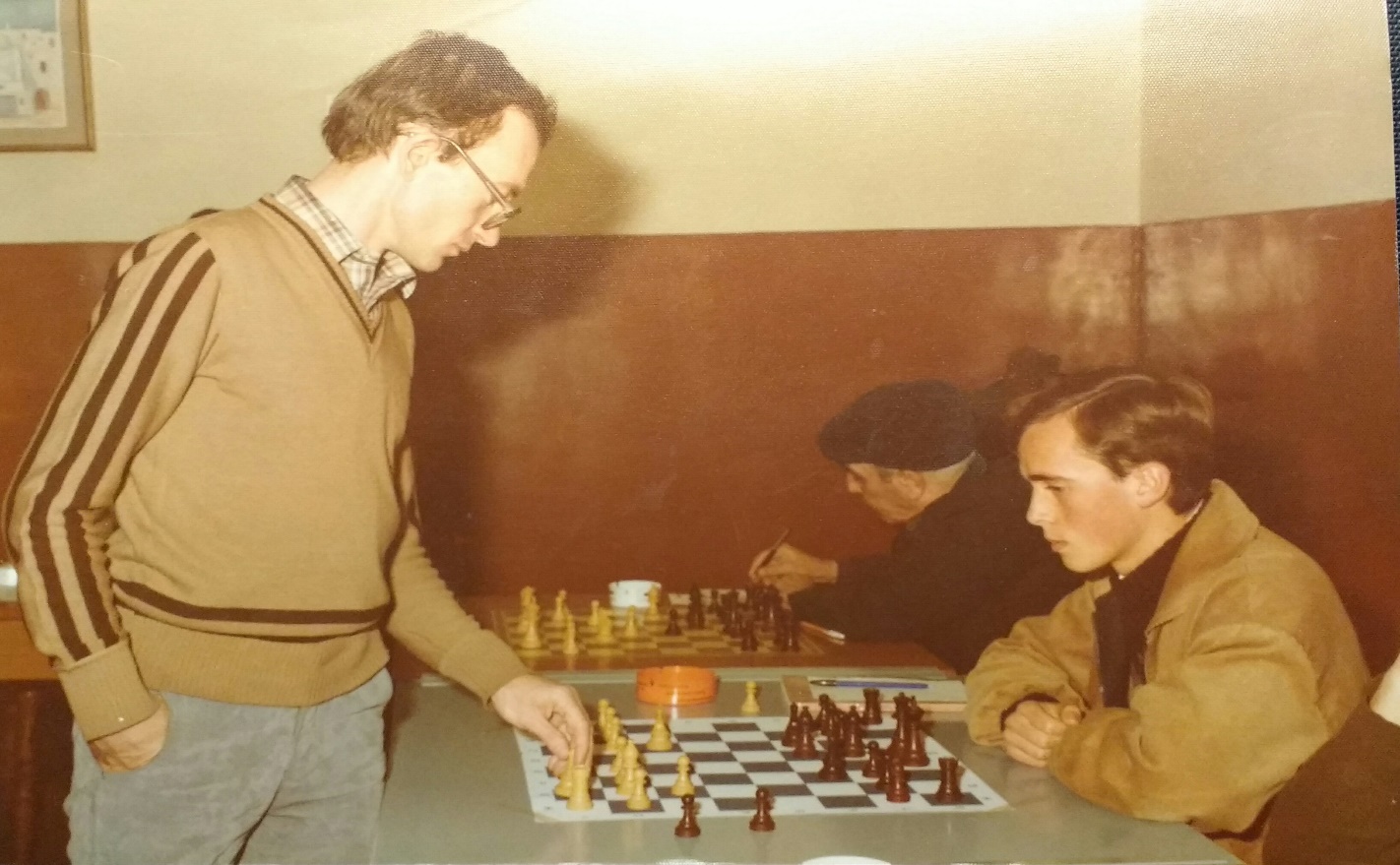  BARI, 19 novembre 1980 !!Accademia Scacchistica Barese: il Grande Maestro Internazionale Adrian Mikhalchishin mentre gioca in simultanea contro i 50 più forti giocatori della Puglia, perdendo 1 sola partita!Nella foto: in piedi, il ventiseienne Adrian Mikhachishin mentre muove 7. Cf3 sulla scacchiera contro Giuseppe Benedetto di Gioia del Colle.Adrian Mikhalchishin Adrian Mikhalchishin Adrian Mikhalchishin (Leopoli, 18 novembre 1954) è uno scacchista ucraino naturalizzato sloveno (sovietico fino al 1992). Grande maestro dal 1978, vinse due volte il campionato sovietico juniores (1977, 1980). Partecipò a quattro Campionati sovietici, ottenendo il miglior risultato a Leopoli nel 1984, col 4º posto. Ha preso parte a quattro Olimpiadi: nel 1992 con l'Ucraina, nel 2000, 2002 e 2004 con la Slovenia, ottenendo il risultato complessivo di +7 =24 –6. Nel 1999 si è trasferito in Slovenia, acquisendone la cittadinanza. Altri risultati: 1977: 1° a Roma - 1978: 1° a Vrnjačka Banja e a Pécs - 1979: 1° a Lipsia - 1980: 1° a Copenaghen - 1982: 1° a Vienna - 1983: 1° a Nikolaev - 1986: 2° al torneo di Hastings 1985/86 - 2002: vince il campionato della Slovenia. Ha svolto per molti anni l'attività di allenatore di scacchi. Negli anni 1980-1986 è stato uno degli allenatori di Anatolij Karpov. È stato allenatore delle squadre olimpiche olandese, polacca e slovena. Nel 2004 è stato nominato "Senior Trainer" dalla FIDE. Dal 2005 è vicepresidente del "Trainers Committee" della FIDE. Assieme ad Aleksandr Beljavskij ha scritto i seguenti libri: Winning endgame technique (1995), Fianchetto Grünfeld (1998), The Two Knights defence (1999), Winning endgame strategy (2000), Modern endgame practice (2002), Secrets of chess intuition (2002). Ha prodotto tre DVD video per la ChessBase: The Secret Weapons of the Champions (2007), Decision making in chess (2007), Power of Planning (2009). Convenzioni per gli scacchisti e loro familiari(Per usufruire degli sconti indicare nelle prenotazioni che trattasi di giocatori di scacchi del torneo Pro Loco)Ristorante Pizzeria:La Taverna di RomolettoCorso Vittorio Emanuele, 113Gioia del Colle - tel. 080 348.48.14Email: latavernadiromoletto@libero.ithttp://www.latavernadiromoletto.com/Pasto completo: € 15,00 a personaBed & Breakfast:Bed & Breakfast CavourVia Cavour, 32Gioia del Colle - tel. 080 348.14.09Email: info@bbcavourgioia.ithttp://www.bbcavourgioia.it/Stanza singola € 30 al giorno con prima colazioneStanza doppia € 50 al giorno con prima colazioneBed & Breakfast:Ciacco Bed and BreakfastVia Michele Petrera, 2Gioia del Colle – tel. 080 343.11.16Email: info@ciacco-bedandbreakfast.ithttp://www.ciacco-bedandbreakfast.it/Stanza singola € 25 al giorno con prima colazioneStanza doppia € 40 al giorno con prima colazioneStanza tripla € 50 al giorno con prima colazioneBed & Breakfast:Arco di FedericoVia Provinciale Putignano Km 3,213/BGioia del Colle – tel./Fax 080 349.18.61 – Cel. 329 733.46.76Email: info@arcodifederico.ithttp://www.arcodifederico.it/Stanza singola € 25 al giorno con prima colazioneStanza doppia € 40 al giorno con prima colazioneStanza tripla € 50 al giorno con prima colazioneStanza quadrupla € 65 al giorno con prima colazioneParcheggio auto custodito gratuitoBed & Breakfast:JsuiteVia Michele Petrera, 18Gioia del Colle – tel./Fax 080 343.20.82 – Cel. 338 384.84.89 – Cel. 335 41.52.25Email: info@jsuite.ithttp://www.bbjsuite.it/Stanza singola € 30 al giorno con prima colazioneStanza doppia € 50 al giorno con prima colazioneStanza tripla € 60 al giorno con prima colazioneStanza quadrupla (divano letto matrimoniale) € 65 al giorno con prima colazioneBed & Breakfast:Alsecondopiano B&BVia Giordano Bruno, 3Gioia del Colle – cel. 339 218.72.70Email: info@alsecondopiano.ithttp://www.alsecondopiano.com/Stanza singola € 30 al giorno con prima colazioneStanza doppia € 50 al giorno con prima colazioneBed & Breakfast:Gemma di Jovia Bed & BreakfastVia Concezione, 15Gioia del Colle – tel. 080 343.36.79 - cel. 393 101.13.67Email: info@gemmadijovia.ithttp://www.gemmadijovia.it/Stanza singola € 30 al giorno con prima colazioneStanza doppia € 50 al giorno con prima colazione[ Frequently Asked Questions about the displayed Bio data ]